Демоверсия итоговой контрольной работы по химии для  8 класса для проведения промежуточной аттестациив МБОУ «Грачёвская основная общеобразовательная школа» Критерии оценкиСистема оценивания отдельных заданий и работы в целомЗадания 1,2,3 оцениваются по 1 баллу. Задания 4 - 12 – в 2 балла. Задания 13,14,15 – в 3 балла.  Задание 16 – в 6 баллов. Всего – 36 баллов.Оценивание заданий повышенного уровня сложности осуществляется на основе поэлементного анализа ответов учащихся. Задания с развернутым ответом могут быть выполнены учащимися разными способами.Оценивание:18 – 24 - первичных баллов – оценка «3»25-31 – оценка «4»32-36 – оценка «5»Эталоны ответов16 СаО , Н2О; Са(ОН)2; Выделение теплоты;                      HCl, СаСО3; СаCl2, СО2, H2О;СаО + Н2О = Са(ОН)2; Соединение.                                   Выделение газа;                                                                                              СаСО3 + 2HCl = СаCl2, + СО2 + H2О;                                                                                                              Обмен.Промежуточная аттестация по химии 8 класса2020-2021 учебный годВариант 1В заданиях А1-А3 выберите номер правильного ответа.А2. В ряду расположены формулы только простых веществ:1)вода, кислород, кальций    2)оксид натрия, хлороводород, азотная кислота3)сера, фосфор, медь           4)калий, хлор, гидроксид магнияА3. При растворении магния в соляной кислоте можно наблюдать:1) выделение газа     2) изменение цвета3) появление запаха 4) выпадение осадкаВ заданиях А4-А6 установите соответствие, и запишите буквы выбранных вами ответовА4. Установите соответствие между столбцамиА5. Установите соответствие между формулой соединения и классом, к которому относится это соединениеА6. Установите соответствие между формулой соединения и его названиемВ заданиях А7-А8 выберите все верные ответы из предложенных.А7. Выпишите формулы веществ в молекулах, которых ковалентная полярная химическая связь: 1) SO2 2) O3 3) NaF 4)K 5) H2 6)H2SА8. Выберите классификационные характеристики реакции, уравнение которой                                         2SО2 + О2  2SО3 + Q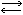 Экзотермическая    2.Эндотермическая   3.Соединения4.Замещения  5.РазложенияА9 . Если согласны с утверждением, то в таблице ответов напротив утверждения выберите «да», если не согласны – выберите  «нет».В заданиях А10-А11 выпишите цифры в заданном в задании порядке.А 10. Расположите символы элементов в порядке возрастания металлических свойств:1)      натрий      2) хлор      3) фосфор     4) алюминийА11. Расположите формулы веществ по увеличению степени окисления серы в них:А12. Рассчитайте массовую долю кислорода в оксиде углерода (IV).Ответ запишите с точностью до десятых.В заданиях (В1,В2,В3) запишите полное решение. Ответы записывайте четко и разборчиво.В1. Дана схема превращений: FeCl2 → Fe(OH)2  → FeO → FeСl2Напишите уравнения реакций, с помощью которых можно осуществить указанные превращения.В2. В 70 г воды растворили 7 г соли, вычислите массовую долю соли в полученном растворе.В3. Вычислите массу оксида углерода (IV), полученного при сжигании 2,4г углерода.С1. Прочитайте текст, ответьте на вопросы, заполните таблицу.Мама решила   побелить квартиру. Пошла в магазин за известью, а её там не оказалось. Что делать? Тут она вспомнила, что  соседка предлагала ей негашеную известь (СаО), но  её  надо залить водой, т.е. загасить. Что мама и сделала, когда пришла домой.Можно ли произошедшее явление назвать химической реакцией?Если можно назвать химической реакцией, то, что на это указывает?Какое вещество в результате образовалось? К каким классам веществ относятся вещества, описанные в данном тексте?№ вопроса1 вариант2 вариант1122323124БАВБАВ5БАГВБГАВ6АВБГДВБЕ71,62,581,32,39Нет, да, нет, нет, даНет, да, нет, да, да102,3,4,11,4,3,2113,4,1,23,1,2,41272,7%50%13FeCl2+2NaOH= Fe(OH)2 +2NaClFe(OH)2=t FeO +H2OFeO + 2HCl = FeCl2+H2O2Al+3H2SO4= Al2(SO4)3 +3H2Al2(SO4)3+3NaOH= Al(OH)3+Na2SO42Al(OH)3=t Al2O3 + 3H2O149,09%11,8%158,8 г6,4 гА1. На приведённом рисунке  изображена модель атома:1) бора         2) алюминия         3) азота         4) бериллия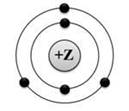 СМЕСЬСПОСОБ РАЗДЕЛЕНИЯ СМЕСЕЙ1.Смесь железных и древесных опилокА) фильтрование2.Смесь речного песка в водеБ) действие магнитом3.Раствор поваренной соли в водеВ) выпариваниеФОРМУЛА ВЕЩЕСТВАКЛАСС НЕОРГАНИЧЕСКИХ СОЕДИНЕНИЙ1.SO2А) кислота2.H2CO3Б) оксид 3.CaSiO3В) основание       4.Mg(OH)2Г) сольФОРМУЛА ВЕЩЕСТВАНАЗВАНИЕ ВЕЩЕСТВА1.NОА) оксид азота (II)2.KNO2Б) азотная кислота3.HNO3В) нитрит калия4Fe(NO3)2Г) нитрат железа (II)Д) оксид азота (I)Е) нитрат железа (III)№Утверждения1.Разбитый ртутный термометр и вытекшую из него ртуть следует выбросить в мусорное ведро.данет2.Красками, содержащими соединения свинца, не рекомендуется покрывать детские игрушки и посуду.данет3.Для определения состава вещества, содержащегося в склянке без этикетки, его можно попробовать на вкус.данет4.При нагревании жидкости необходимо закрыть пробирку пробкой.данет5.При получении травмы необходимо обратиться к учителю.данетSO22.K2SO4      3.H2S    4. S     Исходные веществаПродукты реакцииПризнаки реакцииУравнение химической реакцииТип реакции